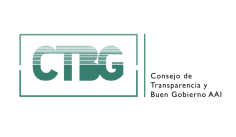 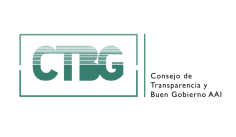 Tipo de sujeto obligadoObligaciones de publicidad activa que le son de aplicación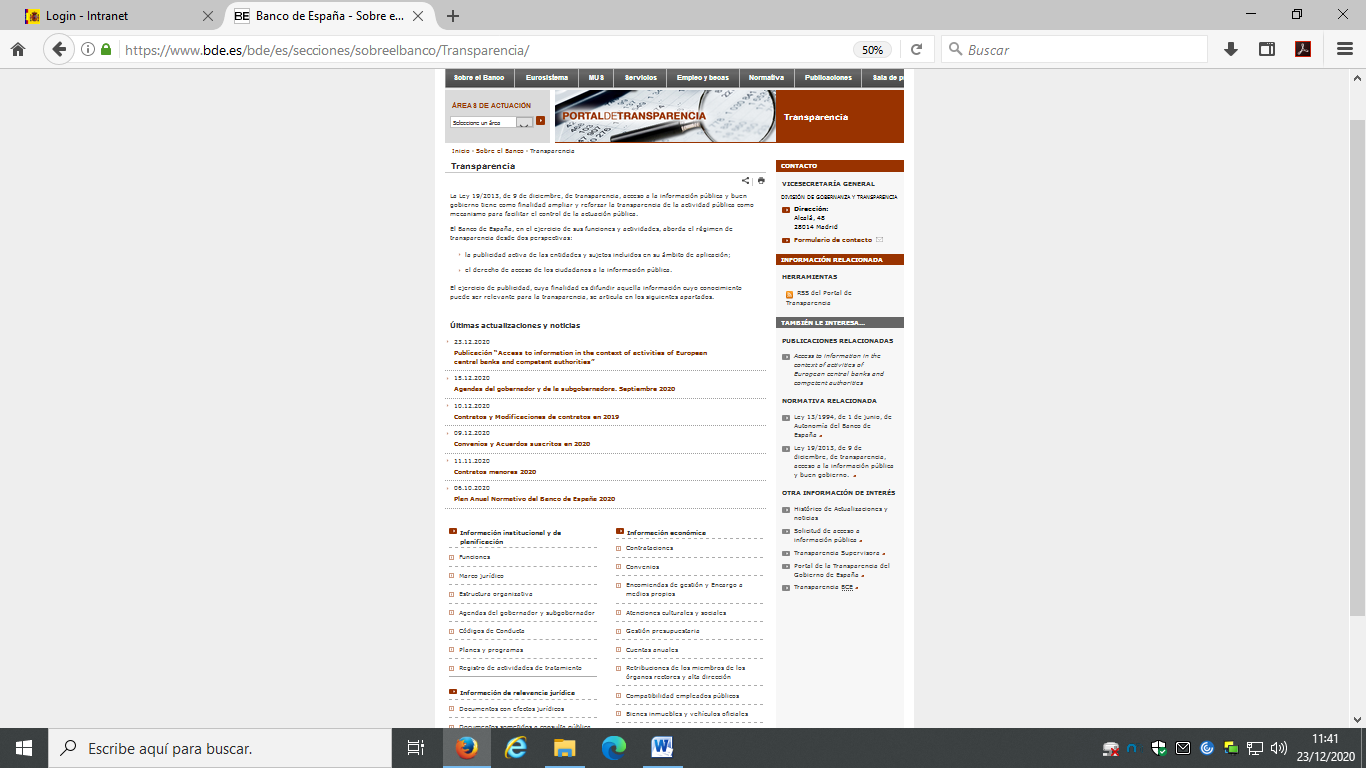 Cumplimiento de las obligaciones de publicidad activaII.1 Información Institucional, Organizativa y de Planificación. Análisis de la información Institucional, Organizativa y de PlanificaciónII.3 Información Económica, Presupuestaria y Estadística. Análisis de la Información de Económica, Presupuestaria y EstadísticaÍndice de Cumplimiento de la Información Obligatoria El Índice de Cumplimiento de la Información Obligatoria (ICIO) se sitúa en el 88,5%. La falta de publicación de contenidos obligatorios, la publicación de algunas de las informaciones en formatos no reutilizables y la falta de datación y de referencias a la última revisión o actualización de la información publicada explican el nivel de cumplimiento alcanzado.Transparencia Voluntaria y Buenas Prácticas Conclusiones y RecomendacionesComo se ha indicado el cumplimiento de las obligaciones de transparencia de la LTAIBG por parte del BdE, en función de la información disponible en su Portal de Transparencia alcanza el 88,5%. Este Consejo de Transparencia y Buen Gobierno no puede menos que valorar positivamente el esfuerzo realizado por el  BDE para hacer más transparente su gestión, publicando mucha información muy relevante desde el punto de vista de la transparencia que va  más allá del cumplimiento de las obligaciones de publicidad activa. También, como se ha señalado, pueden resaltarse buenas prácticas que podrían incorporarse por otras organizaciones públicas.No obstante, a lo largo del informe se han señalado una serie de carencias. Por ello y   para procurar avances en el grado de cumplimiento de la LTAIBG por parte del BdE, este CTBG recomienda:Incorporación de informaciónInformación Económica, Presupuestaria y Estadística.Debe actualizarse la información estadística sobre contratos adjudicados según procedimiento de licitación.Debería publicarse información sobre ejecución presupuestaria.Deben publicarse los informes de fiscalización del TCU.Debe actualizarse la información sobre retribuciones de altos cargos, sobre indemnizaciones percibidas al cese y sobre autorizaciones de compatibilidad a empleados.Calidad de la Información.Debería revisarse el criterio de publicación de varias informaciones a ejercicio vencido.El enlace a la Plataforma de Contratación del Sector Público resulta poco visible.Debería ofrecerse toda la información en formatos reutilizables.Madrid, enero de 2021Entidad evaluadaBanco de EspañaFecha de la evaluación27/01/2021URL de la entidadhttps://www.bde.es/bde/es/Código de SujetoSujetos incluidos2.1.aAdministración General del Estado, Administraciones de las Comunidades Autónomas 2.1.a.1Ciudades Autónomas y las entidades que integran la Administración Local2.1.bMutuas de accidentes de trabajo y enfermedades profesionales 2.1.cOrganismos y entidades vinculados o dependientes de administraciones públicas 2.1.dEntidades de Derecho Público con personalidad jurídica propia, vinculadas a cualquiera de las Administraciones Públicas o dependientes de ellas,2.1.eCorporaciones de Derecho Público,2.1.fÓrganos constitucionales o de relevancia constitucionalX2.1.gSociedades Mercantiles y Fundaciones del Sector Público2.1.hAsociaciones constituidas por las Administraciones, organismos y entidades publicas3.aPartidos políticos, organizaciones sindicales y organizaciones empresariales3.bEntidades privadas que perciban durante el período de un año ayudas o subvenciones públicas en una cuantía superior a 100.000 eurosBloque de obligacionesObligacionesInstitucional, Organizativa y de Planificación. Registro de Actividades de TratamientoNormativa aplicablexInstitucional, Organizativa y de Planificación. Registro de Actividades de TratamientoFuncionesxInstitucional, Organizativa y de Planificación. Registro de Actividades de TratamientoRegistro de Actividades de TratamientoxInstitucional, Organizativa y de Planificación. Registro de Actividades de TratamientoDescripción estructura organizativaxInstitucional, Organizativa y de Planificación. Registro de Actividades de TratamientoOrganigramaxInstitucional, Organizativa y de Planificación. Registro de Actividades de TratamientoIdentificación ResponsablesxInstitucional, Organizativa y de Planificación. Registro de Actividades de TratamientoPerfil y trayectoria profesional responsablesxInstitucional, Organizativa y de Planificación. Registro de Actividades de TratamientoPlanes y Programas xInstitucional, Organizativa y de Planificación. Registro de Actividades de TratamientoGrado de cumplimiento y resultadosInstitucional, Organizativa y de Planificación. Registro de Actividades de TratamientoIndicadores de medida y valoraciónRelevancia JurídicaDirectrices, instrucciones, acuerdos, circulares o respuestas a consultasRelevancia JurídicaAnteproyectos de LeyRelevancia JurídicaProyectos de Decretos LegislativosRelevancia JurídicaProyectos de ReglamentosRelevancia JurídicaMemorias e informes que conformen los expedientes de elaboración de los textos normativosRelevancia JurídicaDocumentos sometidos a información pública durante su tramitaciónEconómica, Presupuestaria y EstadísticaContratos xEconómica, Presupuestaria y EstadísticaModificaciones  de contratos xEconómica, Presupuestaria y EstadísticaDesistimientos y Renuncias xEconómica, Presupuestaria y EstadísticaDatos estadísticos sobre contratosxEconómica, Presupuestaria y EstadísticaContratos MenoresxEconómica, Presupuestaria y EstadísticaRelación de los convenios suscritosxEconómica, Presupuestaria y EstadísticaEncomiendas y EncargosEconómica, Presupuestaria y EstadísticaSubcontratacionesEconómica, Presupuestaria y EstadísticaSubvenciones y ayudas públicas xEconómica, Presupuestaria y EstadísticaPresupuestosxEconómica, Presupuestaria y EstadísticaEjecución presupuestariaxEconómica, Presupuestaria y EstadísticaCumplimiento de los objetivos de estabilidad presupuestariaEconómica, Presupuestaria y EstadísticaCumplimiento de los objetivos de sostenibilidad financieraEconómica, Presupuestaria y EstadísticaCuentas anualesxEconómica, Presupuestaria y EstadísticaInformes de auditoría de cuentas y de fiscalización por órganos de control externoxEconómica, Presupuestaria y EstadísticaRetribuciones anuales Altos Cargos y máximos responsablesxEconómica, Presupuestaria y EstadísticaIndemnizaciones percibidas por Altos Cargos con ocasión del abandono del cargoxEconómica, Presupuestaria y EstadísticaResoluciones de autorización o reconocimiento de compatibilidad de empleados.xEconómica, Presupuestaria y EstadísticaAutorización para actividad privada al cese de altos cargos en la AGE, CCAA o EELLxEconómica, Presupuestaria y EstadísticaDeclaraciones anuales de bienes de los representantes localesEconómica, Presupuestaria y EstadísticaDeclaraciones de actividades de los representantes localesEconómica, Presupuestaria y EstadísticaInformación estadística necesaria para valorar el grado de cumplimiento y calidad de los servicios públicos de su competenciaInformación PatrimonialRelación de los bienes inmuebles que sean de su propiedad o sobre los que ostenten algún derecho real.Localización de la información de transparenciaEnlace o banner visible en la página homeXLocalizado entre los accesos principales situados en la parte lateral izquierda de la página homeLocalización de la información de transparenciaEnlace dependiente de un acceso de la página home Localizado entre los accesos principales situados en la parte lateral izquierda de la página homeLocalización de la información de transparenciaNo existe un apartado específico de transparenciaLocalizado entre los accesos principales situados en la parte lateral izquierda de la página homeEstructuración de la información de transparenciaLa información está estructurada conforme al patrón definido por la LTAIBGXEl Portal organiza la información en tres apartados correspondientes a los bloques de información que establece la LTAIBG.En el apartado “Otra información de interés” situado en el lateral derecho del Portal se localiza un enlace para las solicitudes de información pública.Estructuración de la información de transparenciaLa información está organizada aunque no se ajusta al patrón definido por la LTAIBGEl Portal organiza la información en tres apartados correspondientes a los bloques de información que establece la LTAIBG.En el apartado “Otra información de interés” situado en el lateral derecho del Portal se localiza un enlace para las solicitudes de información pública.Estructuración de la información de transparenciala información se presenta dispersa sin agrupación ni ordenación algunaEl Portal organiza la información en tres apartados correspondientes a los bloques de información que establece la LTAIBG.En el apartado “Otra información de interés” situado en el lateral derecho del Portal se localiza un enlace para las solicitudes de información pública.Grupo de obligacionesObligaciónPublicadaObservacionesInformación InstitucionalNormativa aplicableXInformación InstitucionalFuncionesXLa información se publica sobre la web.Información InstitucionalRegistro de Actividades de TratamientoLa información se publica sobre la web.Información OrganizativaDescripción estructura organizativaXSe informa sobre la estructura territorial del Banco.Información OrganizativaOrganigramaXLos elementos del organigrama enlazan a páginas que informan de las funciones de las distintas unidadesInformación OrganizativaIdentificación ResponsablesXSe identifica a los Directores Generales y responsables de las áreas dependientes de las Direcciones Generales. Información OrganizativaPerfil y trayectoria profesional responsablesXLa información se publica sobre la web.Bloque de ObligacionesObligaciónPublicadaObservacionesContratosContratos adjudicadosXA través del enlace “Contrataciones” situado el menú lateral derecho de la página que abre el enlace “Contrataciones” del Portal de Transparencia se accede al Perfil del Contratante del BdE en la Plataforma de Contratación del Sector PúblicoContratosModificaciones  de contratos XLa información se publica sobre la webContratosDesistimientos y Renuncias XNo se ha localizado ningún contrato desistido en la Plataforma de Contratación del Sector Público.ContratosDatos estadísticos sobre contratosXLa información publicada corresponde a los años 2018 y 2019. ContratosContratos MenoresXConveniosRelación de los convenios suscritosX No se incluye información sobre modificaciones de conveniosSubvencionesSubvenciones y ayudas públicas concedidasXPresupuestosPresupuestosXSe incluye el proyecto de presupuesto 2021 y la Memoria justificativa.PresupuestosEjecución presupuestariaNo se ha localizado la información.CuentasCuentas anualesXCuentasInformes de auditoría de cuentas y de fiscalización por órganos de control externoXLas cuentas anuales incluyen un informe de auditoría elaborado por un auditor externo. En la web del TCU se han localizado varios informes de fiscalización, el más reciente publicado por el TCU en 2017RetribucionesRetribuciones anuales Altos Cargos y máximos responsablesXLa última información publicada corresponde a 2019RetribucionesIndemnizaciones percibidas por Altos Cargos con ocasión del abandono del cargoXLa última información publicada corresponde a 2019Gobernanza económicaResoluciones de autorización o reconocimiento de compatibilidad que afecten a los empleados.XLa última información publicada corresponde a 2019Gobernanza económicaAutorización para actividad privada al cese de altos cargos en la AGE o asimilados en CCAA o EELLXNo aplicable, en el Portal se indica que tanto el Gobernador como la Subgobernadora y los Consejeros no pueden desarrollar actividades profesionales en entidades de crédito, mercados de valores o entidades financieras privadas durante los dos años posteriores al ceseContenidoFormaEstructuraciónAccesibilidadClaridadReutilizaciónActualizaciónTotalInstitucional, Organizativa y de Planificación100,0%100,0%100,0%100,0%100,0%42,9%100,0%91,8%Económica , Presupuestaria y Estadística91,2%84,6%92,3%84,6%92,3%84,6%76,9%86,7%Índice de Cumplimiento de la Información Obligatoria94,3%90,0%95,0%90,0%95,0%70,0%85,0%88,5%PRINCIPIOS GENERALESCRITERIODESCRIPCIONVALORSIGNIFICADOPUBLICACIÓNCONTENIDOSe obliga su publicación por la Ley19/2101310SI se publica el contenido de la obligación exigidaPUBLICACIÓNCONTENIDOSe obliga su publicación por la Ley19/210130NO se publica el contenido de la obligación exigidaPUBLICACIÓNFORMAModo de presentar la información10De forma DIRECTA en la misma web o con enlace directo a la informaciónPUBLICACIÓNFORMAModo de presentar la información0De forma INDIRECTA pero sin dirigir a la información a la que se refierePUBLICACIÓNACTUALIZACIÓNSe identifica la fecha de datación de la información10Tiene FECHA y está dentro de los TRES meses previos a la fecha de consultaPUBLICACIÓNACTUALIZACIÓNSe identifica la fecha de datación de la información5Tiene FECHA  pero NO ESTA ACTUALIZADO dentro de los tres mesesPUBLICACIÓNACTUALIZACIÓNSe identifica la fecha de datación de la información0NO SE CONOCE la fecha de publicación de la informaciónATRIBUTOSACCESIBILIDADNúmero de clics para acceder a la información desde la página principal de transparencia103 clics como máximoATRIBUTOSACCESIBILIDADNúmero de clics para acceder a la información desde la página principal de transparencia94ATRIBUTOSACCESIBILIDADNúmero de clics para acceder a la información desde la página principal de transparencia85ATRIBUTOSACCESIBILIDADNúmero de clics para acceder a la información desde la página principal de transparencia76ATRIBUTOSACCESIBILIDADNúmero de clics para acceder a la información desde la página principal de transparencia67ATRIBUTOSACCESIBILIDADNúmero de clics para acceder a la información desde la página principal de transparencia58ATRIBUTOSACCESIBILIDADNúmero de clics para acceder a la información desde la página principal de transparencia49ATRIBUTOSACCESIBILIDADNúmero de clics para acceder a la información desde la página principal de transparencia310ATRIBUTOSACCESIBILIDADNúmero de clics para acceder a la información desde la página principal de transparencia211ATRIBUTOSACCESIBILIDADNúmero de clics para acceder a la información desde la página principal de transparencia112ATRIBUTOSACCESIBILIDADNúmero de clics para acceder a la información desde la página principal de transparencia0Más de 12 clicsATRIBUTOSCLARIDADLenguaje fácil de entender por el público general. La información compleja se acompaña de comentarios, glosarios, textos introductorios o similares10MUY comprensible o con ayudas, en su casoATRIBUTOSCLARIDADLenguaje fácil de entender por el público general. La información compleja se acompaña de comentarios, glosarios, textos introductorios o similares9ATRIBUTOSCLARIDADLenguaje fácil de entender por el público general. La información compleja se acompaña de comentarios, glosarios, textos introductorios o similares8ComprensibleATRIBUTOSCLARIDADLenguaje fácil de entender por el público general. La información compleja se acompaña de comentarios, glosarios, textos introductorios o similares7ATRIBUTOSCLARIDADLenguaje fácil de entender por el público general. La información compleja se acompaña de comentarios, glosarios, textos introductorios o similares6NormalATRIBUTOSCLARIDADLenguaje fácil de entender por el público general. La información compleja se acompaña de comentarios, glosarios, textos introductorios o similares5ATRIBUTOSCLARIDADLenguaje fácil de entender por el público general. La información compleja se acompaña de comentarios, glosarios, textos introductorios o similares4Poco comprensibleATRIBUTOSCLARIDADLenguaje fácil de entender por el público general. La información compleja se acompaña de comentarios, glosarios, textos introductorios o similares3ATRIBUTOSCLARIDADLenguaje fácil de entender por el público general. La información compleja se acompaña de comentarios, glosarios, textos introductorios o similares2Difícilmente comprensibleATRIBUTOSCLARIDADLenguaje fácil de entender por el público general. La información compleja se acompaña de comentarios, glosarios, textos introductorios o similares1ATRIBUTOSCLARIDADLenguaje fácil de entender por el público general. La información compleja se acompaña de comentarios, glosarios, textos introductorios o similares0NADA comprensibleATRIBUTOSESTRUCTURACIÓNInformación organizada siguiendo una lógica clara10la información se encuentra ordenada en grupos de materias, temáticas o de acuerdo con los bloques o grupos de información de la leyATRIBUTOSESTRUCTURACIÓNInformación organizada siguiendo una lógica clara0la información se presenta dispersa sin agrupación ni ordenación algunaATRIBUTOSReutilizaciónFormatos según Ley 37/200710Es un formato reutilizable establecidoATRIBUTOSReutilizaciónFormatos según Ley 37/20070NO es un formato reutilizableWEBLUGAR PUBLICACIONDónde quedan publicadas las obligaciones de publicidad activa10Apartado específico o banner en la página inicial del sitioWEBLUGAR PUBLICACIONDónde quedan publicadas las obligaciones de publicidad activa5Apartado específico pero NO en la página de inicioWEBLUGAR PUBLICACIONDónde quedan publicadas las obligaciones de publicidad activa0No existe un apartado específico de transparencia